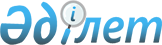 О Правилах общего водопользования Павлодарской областиРешение маслихата Павлодарской области от 6 декабря 2016 года № 70/9. Зарегистрировано Департаментом юстиции Павлодарской области 6 января 2017 года № 5323
      В соответствии с подпунктом 1) статьи 38, пунктом 4 статьи 65 Водного Кодекса Республики Казахстан от 9 июля 2003 года, приказом Министра сельского хозяйства Республики Казахстан от 20 марта 2015 года № 19-1/252 "Об утверждении Типовых правил общего водопользования", Павлодарский областной маслихат РЕШИЛ:
      1. Установить прилагаемые Правила общего водопользования Павлодарской области согласно приложению к настоящему решению.
      2. Контроль за выполнением данного решения возложить на постоянную комиссию областного маслихата по экологии и охране окружающей среды.
      3. Настоящее решение вводится в действие по истечении десяти календарных дней после дня его первого официального опубликования. Правила
общего водопользования Павлодарской области
      1. Настоящие Правила общего водопользования Павлодарской области (далее - Правила) разработаны в соответствии с подпунктом 1) статьи 38, пунктом 4 статьи 65 Водного Кодекса Республики Казахстан (далее - Кодекс) от 9 июля 2003 года, приказом Министра сельского хозяйства Республики Казахстан от 20 марта 2015 года № 19-1/252 "Об утверждении Типовых правил общего водопользования".
      2. Общее водопользование осуществляется для удовлетворения нужд населения без закрепления водных объектов за отдельными физическими или юридическими лицами и без применения сооружений или технических устройств, влияющих на состояние вод.
      3. Специального разрешения для осуществления общего водопользования не требуется.
      4. Не допускается ограничение физическими и юридическими лицами доступа населения к водным объектам общего водопользования путем установления заграждений, охранных пунктов, запрещающих знаков, за исключением случаев, предусмотренных Кодексом.
      5. Общее водопользование может быть ограничено или запрещено в целях экологической, технической и санитарно-эпидемиологической безопасности населения.
      6. К общему водопользованию относится пользование водными объектами:
      для удовлетворения хозяйственно-питьевых целей;
      для рекреационных целей, за исключением водных объектов, представляющих потенциальную селевую опасность;
      для судоходства и пользования маломерными судами;
      для водопоя скота.
      7. Для удовлетворения хозяйственно-питьевых целей забор воды из поверхностных источников осуществляется без применения сооружений или технических устройств, влияющих на состояние вод.
      8. Места для массового отдыха, туризма и спорта на водных объектах и водохозяйственных сооружениях устанавливается местным исполнительным органом области по согласованию с уполномоченными органами в области использования и охраны водного фонда, водоснабжения, водоотведения, в области охраны окружающей среды, в области санитарно-эпидемиологического благополучия населения с соблюдением экологических требований и безопасности жизни человека.
      9. Поверхностные водные объекты Республики Казахстан, отнесенные к категории судоходных, являются водными путями общего пользования, за исключением случаев, если их использование в этих целях полностью или частично запрещено либо они предоставлены в обособленное пользование.
      Порядок отнесения водных объектов к категории судоходных, утверждение перечня судоходных водных путей, используемых для судоходства, взлета (посадки) воздушных судов, и правил их эксплуатации осуществляются в соответствии с правилами, утверждаемыми в соответствии с пунктом 3 статьи 105 Кодекса.
      10. Использование водных объектов для водопоя скота допускается вне зоны санитарной охраны и при наличии водопойных площадок и других устройств, предотвращающих загрязнение и засорение водных объектов.
      11. В целях охраны жизни и здоровья граждан, с учетом особенностей региональных условий определить, что не осуществляются:
      1) купание в местах, где установлены запрещающие и предупреждающие знаки.
      На опасных и не оборудованных для отдыха и купания участках водоемов территориальными подразделениями Министерства внутренних дел Республики Казахстан и местными исполнительными органами устанавливаются запрещающие и предупреждающие знаки согласно требованиям приказа Министра внутренних дел Республики Казахстан № 34 от 19 января 2015 года "Об утверждении Правил безопасности на водоемах";
      2) забор воды для питьевых и бытовых нужд из поверхностных и подземных водных объектов без наличия положительного заключения уполномоченного органа в области санитарно-эпидемиологического благополучия населения и его территориальных подразделений;
      3) катание на маломерных судах и других плавучих средствах в местах, где установлены соответствующие запрещающие или предупреждающие знаки;
      4) водопой скота не допускается в зоне санитарной охраны и без наличия водопойных площадок и других устройств, предотвращающих загрязнение и засорение водных объектов.
      Сноска. Пункт 11 - в редакции решения маслихата Павлодарской области от 21.11.2018 № 281/25 (вводится в действие по истечении десяти календарных дней после дня его первого официального опубликования).


      12. Местный исполнительный орган области осуществляет информирование населения о состоянии водных объектов, систем водоснабжения и водоотведения, находящихся на соответствующей территории.
      13. Водопользователь, осуществляющий обособленное или совместное водопользование, в соответствии с пунктом 3 статьи 67 и пунктом 4 статьи 68 Кодекса объявляет об условиях или запрете общего водопользования, если иное не установлено решением Павлодарского областного маслихата.
      14. Для объявления условий или запрета общего водопользования, водопользователь, осуществляющий обособленное или совместное водопользование, вносит в Павлодарский областной маслихат предложение, с обоснованием необходимости установления условий или запрета общего водопользования.
      14-1. Павлодарский областной маслихат в ходе очередной или внеочередной сессии маслихата принимают соответствующее решение по установлению условий или запрета общего водопользования и направляют его водопользователю в течение трех рабочих дней.
      15. Объявленные условия или запреты общего водопользования не должны ограничивать осуществления общего водопользования для удовлетворения хозяйственно-питьевых целей.
      15-1. После получения положительного решения от Павлодарского областного маслихата водопользователь через средства массовой информации, а также посредством специальных информационных знаков обеспечивает оповещение населения о недопущении купания и других условиях осуществления общего водопользования.
      16. При использовании водных объектов для общего водопользования физическим и юридическим лицам необходимо:
      бережно использовать водные объекты;
      соблюдать установленный режим использования водного объекта;
      соблюдать меры безопасности при проведении культурных, спортивных и иных мероприятий на водных объектах;
      поддерживать водные объекты и прилегающую территорию соответствующим санитарным нормам состояний, не засорять бытовыми, строительными и другими отходами, своевременно осуществлять мероприятия по предупреждению и устранению захламления прилегающей территории.
      17. При использовании водных объектов общего водопользования не допускаются:
      1) загрязнение и засорение водного объекта;
      2) стирка белья и купание животных в местах, предназначенных для купания;
      3) купание в местах, где не выставлены специальные информационные знаки с предупреждающими или запрещающими надписями;
      4) самовольное снятие, повреждение или уничтожение специальных информационных знаков;
      5) хранение на территории горюче-смазочных материалов;
      6) осуществление заправки топливом, мойки и ремонта транспорта;
      7) оставлять на водных объектах и в непосредственной близости от них несовершеннолетних детей без присмотра взрослых.
					© 2012. РГП на ПХВ «Институт законодательства и правовой информации Республики Казахстан» Министерства юстиции Республики Казахстан
				
      Председатель сессии

К. Капенов

      Секретарь областного маслихата

В. Берковский
Приложение
к решению Павлодарского
областного маслихата
от 6 декабря 2016 года № 70/9